Date of site visit: _____________________________________Participants in site visit:Name and job title of persons contacted:Name and contact information of community members contacted (if applicable):Part A: Organisation, Reporting, Training and Permitting Requirements.Part B: Environmental and Health & safety Compliance Checklist Part C: Major Non-compliances and Impacts, and Recommended actions for follow-upBased on the Environmental and Social compliance tables, list in the table below the major non-compliances and impacts detected, as well as the main actions recommended to address them. This table will serve to prioritize the follow-up of those actions in future oversight visits.Report prepared by:Signature: ______________________________________	Date: ___________________________________________			Name (print): ____________________________________          Job Title: _________________________________________Report approved by:Signature: _______________________________________          Date: ____________________________________________			Name (print): ____________________________________	Job Title: _____________________________________Name:Post title:Name:Contact number / Email addressQuestionsAnswerAnswerBrief Description of the impact / non-complianceRecommended actionsQuestionsYesNoBrief Description of the impact / non-complianceRecommended actionsIs the proponent compliant with, as applicable, any of the requirements for socio-environmental management established in the requested safeguards instrument(s) (e.g. staffing, management structure, equipment and other material resources, field inspection instruments and procedures, etc.)? (please specify)Is the proponent compliant with socio-environmental reporting requirements? (please specify)Is the proponent compliant with environmental effects monitoring requirements (please specify)Is the proponent compliant with workers environmental, health and safety requirements (please specify)Is the proponent compliant with the required environmental permitting for the project (e.g., waste disposal, degradation or fragmentation of protected and ecological sensitive area, etc.?) (please specify)Is the proponent compliant with Seychellois labour laws and international labour standards, in particular in reference to right to receive just compensation and benefits for work, prohibition of forced and child labour, and prevention of sexual harassment and discrimination in the work place on the basis of gender, religion, social origin, etc.?  (please specify)Is the proponent failing to employ women or reducing the number of female employees in disproportionate numbers when compared to dismissed men? (please specify)Hygiene and First AidYesNoRemarksRecommended actionsFirst aid kits: supply inventory; treatmentlog; first aid training manualFirst aid certificates posted and validEmployees know how to get first aid whenneeded Personal Protective Equipment (PPE)YesNoRemarksRecommended actionsPPE is available, adequate and worn Training in PPE use / function Drinking water and sanitary facilities provided and very close at hand/ functionDehydration and Heat ExhaustionYesNoRemarksRecommended actionsPlenty of water supplyAdequate rest periodSun cream and protective clothingEmergency Plans YesNoRemarksRecommended actionsList of staff including their phone numbersEmployees trained and aware of emergency plan for fire, disaster etc.Communication equipment (radios, satellite phone, spare batteries/chargers) available and functioning Navigation equipment (GPS) available and functioningTide tableSecurityYesNoRemarksRecommended actionsEmergency numbers for internal and external contacts are easily availableVisitor/contractor rules are in placeSafety measures are in place for anyone working alone Training on workplace violence andharassmentSafety at seaYesNoRemarksRecommended actionsSafety equipment (lifejackets, )Medication for seasicknessStaff trained for man overboard recovery plan Staff are certified diversStaff trained to conduct underwater surveyTools and MachineryYesNoRemarksRecommended actionsSafe operating procedures availableProper training given in the safe use of tools and machineryHazardous SubstancesYesNoRemarksRecommended actionsHazardous substances are properly labelled, stored and disposed ofTraining on safe use, storage, transport and disposal of hazardous substances Waste DisposalYesNoRemarksRecommended actionsRecord types, quantity and composition of waste generated / collectedAppropriate temporary disposal area for wasteQuantify waste reuse, recycle and deposited on the landfillBiodiversityYesNoRemarksRecommended actionsUse of equipment/product that can negatively affect the habitat or other species than those targeted by the research (please specify)Protocol in place for handling speciesStaff trained in the handling / tagging of species Mortality rate related to tagging activity (quantify)Others elements from the ESMPYesNoRemarksRecommended actionsBrief Description of the impact / non-complianceRecommended ActionsFollow-up on implementation of actions (if applicable)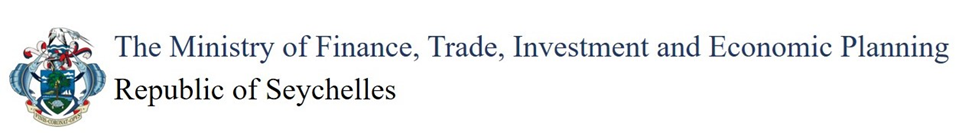 